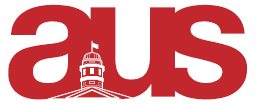 Report of WIMESSA – January 13th Holding a coffee hour this Friday in collaboration with the Indian Student Association as our welcome back to the semester event Our VP exchange and internships is on exchange – must decide what to do Will be continuing our Arabic tutoring program with WIMESSAHolding a film screening of a Kurdish film this month 